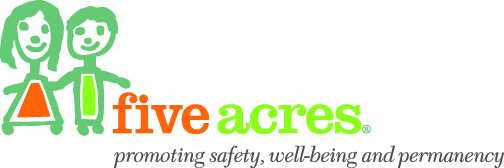 For Immediate ReleaseRebecca HausslingRHaussling@5acres.org626-773-3809Five Acres Announces their Holiday Open House and annual Toy DriveCommunity members are invited to come celebrate the season and support children and families in need with toy donations(Tuesday, November 18, 2014, Altadena, CA) Community members and friends of Five Acres are invited to attend the Annual Holiday Open House on Thursday, December 4th, 2014 in Altadena. The heartwarming event kicks off with carolers from Maranatha High School, a harpist, a vocal quartet from the Jet Propulsion Lab and features a string quartet playing cheerful holiday music from the Pasadena Symphony and POPS’ “Random Acts of Music” program. The evening will hold a holiday sing-along with Five Acres supporter and actor Ann Cusack and a very special storytelling with actor Jane Kaczmarek.The event is open to the public and includes festive libations, scrumptious appetizers and an ongoing tour of Five Acres’ main campus.During the holiday season, Five Acres asks the community for support of its annual Toy Drive, a holiday initiative that grants holiday wishes for the children in residence and the hundreds of community-based families who rely on our support. Each year, Five Acres hopes to make the holidays a little more joyful for our children and families. Your unwrapped toy donations can be delivered to Five Acres between December 1and December 12, M-F/8:00a.m.to 6:00pm and SAT 9:00a.m. to 3:00p.m.This year, Five Acres is asking interested donors and corporate partners to consider becoming a Cottage Angel. Your gift of $500.00 sponsors holiday beautification for one of the residential cottages or group home. This contribution will provide a holiday tree, ornaments, home accents like garland, stockings and wreaths for ten children living in our residential treatment center.For more information on ways to give the gift of hope this season to Five Acres children and families please contact Director of Communications Rebecca Haussling at rhaussling@5acres.org or 626-773-3809 or go to www.5acres.org/events.###About Five AcresFive Acres is a child and family services agency strengthening families and preventing child abuse through treatment and education in community-based and residential programs. Established as an orphanage in 1888, today Five Acres offers an array of services including community-based services, residential treatment, foster care and adoption, supporting the nearly 8,400 children and families in five counties, including Los Angeles. www.5acres.org 